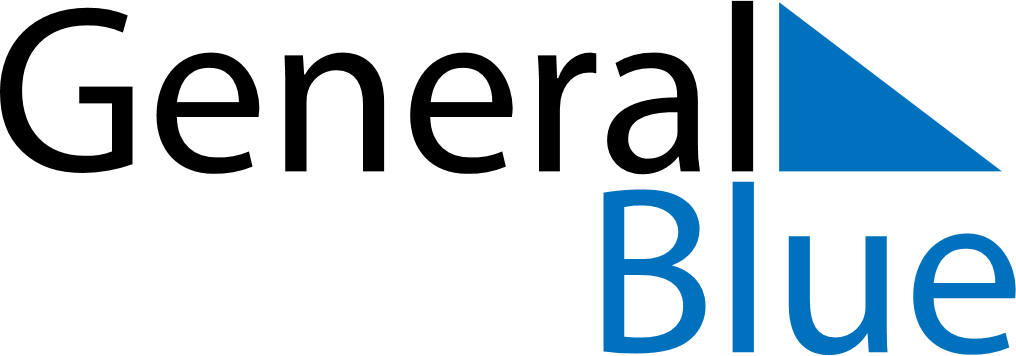 Daily Planner April 7, 2019 - April 13, 2019Daily Planner April 7, 2019 - April 13, 2019Daily Planner April 7, 2019 - April 13, 2019Daily Planner April 7, 2019 - April 13, 2019Daily Planner April 7, 2019 - April 13, 2019Daily Planner April 7, 2019 - April 13, 2019Daily Planner April 7, 2019 - April 13, 2019Daily Planner SundayApr 07MondayApr 08TuesdayApr 09WednesdayApr 10ThursdayApr 11 FridayApr 12 SaturdayApr 13MorningAfternoonEvening